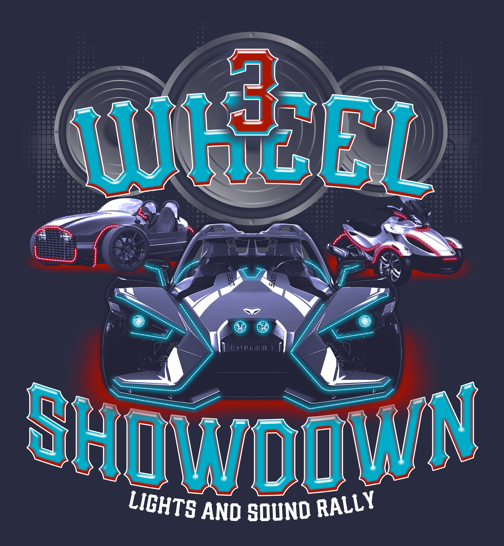 Vendor Application for 3 Wheel Showdown Lights and Sound RallyCompany Name ________________________________________________________________Authorized Representative ________________________________________________________ Address _______________________________________________________________________City _____________________________	State ________________	Zip _______________Phone______________________	Office	_________________	   Fax ___________________Email Address __________________________________________________________________Sales Tax ID/Federal Tax # __________________________________________Types of goods/services to be sold _______________________________________________________________________________________________________________________________Please provide a FULL and DETAILED product/service list for all merchandise.  Be specific and attach an additional sheet of paper to your application if needed. Electricity needed      No          Yes           Vendor’s responsibility             Additional amps needed         No          YesWater        No          YesNumber of spaces requested:   ________         Same as last year*Vendors space prices include 3 entry bands.Vendor lot Spaces:		Food Truck lot spaces.              Big Rig and Trailers over 40 ftSize		Cost 		Size    		Cost		10x10 		$250		15x15		$500	            *Please contact us directly for pricing10x20		$400		15x30		$75010x30		$55020x20		$65020x30		$75020x40		$100020x50		$1100Pricing tableSize____________ Cost $______________ 				$_________________Additional Tickets $12 each walk-in (number) _______________	$_________________Additional tickets $25 each with vehicle (number)____________  $_________________                                                                                                                       Total $______________Payment Type:     Check    Money Order    Credit Card CC # ________________________ Expiration Date:  ______/______ Security code: _______Cardholder Name: ___________________________________________________Total fees: ___________________ Billing Address if same as above, enter S/A _________________________________________Cancellations made seven days or more in advance of the event will receive a 100% refund. Cancellations made within 3 to 5 days will incur a 20% fee or the funds may be applied to a future event.  Cancellations made within 48 hours of the event will incur a 50% fee or the funds may be applied to a future event. Cancellations made less than 48 hours prior to the event are NONREFUNDABLE as I understand that I am holding a spot for this event; funds will be applied to a future event. 